						Проєкт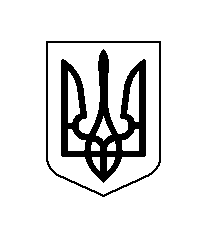 У К Р А Ї Н АХОТИНСЬКА МІСЬКА РАДА«___» листопада 2021 р.								м. ХотинПро затвердження технічних документацій із землеустрою та передачі земельних діляноку власністьРозглянувши технічні документації із землеустрою щодо встановлення меж земельних ділянок в натурі (на місцевості), керуючись пунктом 34 частини 1 статті 26 Закону України «Про місцеве самоврядування в Україні», Земельним Кодексом України, Законом України «Про землеустрій» та беручи до уваги рекомендації постійної комісії з питань містобудування, будівництва, земельних відносин та охорони природи, Хотинська міська радаВИРІШИЛА:1. Затвердити технічні документації  із землеустрою щодо встановлення меж земельних ділянок в натурі (на місцевості).	1.1. Передати у власність земельні ділянки громадянам:	1.2. Внести зміни в земельно-облікові документи:2. Затвердити технічну документацію із землеустрою щодо встановлення (відновлення) меж земельних ділянок в натурі (на місцевості), за межами населеного пункту с. Білівці.2.1. Виділити в натурі (на місцевості) земельну ділянку площею  кадастровий номер 7325080400:01:001:0203 власнику земельної ділянки (паю) Максимчуку Василю Миколайовичу для ведення товарного сільськогосподарського виробництва, відповідно до технічної документації із землеустрою.3. Контроль за виконанням цього рішення покласти на постійну комісію міської ради з питань  містобудування, будівництва, земельних відносин та охорони природи (В.Юзько).Міський голова 						Андрій ДРАНЧУК16 сесія VIII скликанняРІШЕННЯ №______№п\пПрізвище,ул’я та по батьковіадреса земельної ділянкиПлоща земельної ділянки по матеріалам  інвентаризації,га.З них:З них:З них:З них:№п\пПрізвище,ул’я та по батьковіадреса земельної ділянкиПлоща земельної ділянки по матеріалам  інвентаризації,га.02.01 Для будівництва і  обслуго вування житло вого будинку, господар ських будівель і споруд, га.01.03 Для  ведення особистого селянсь-кого господар-ства, га.01.05 Для індивідуального  садівництва, га02.05 Для будівництва індивідуальних  гаражів, га.1Марко Микола Єремійовичс. Крутеньки01.03 № 7325084800:01:001:038101.03 № 7325084800:01:001:0382с. Крутеньки вулиця Гагаріна Ю., 302.01 № 7325084800:01:001:03890,19510,17460,11692Ігнатьєв Ігор Едуардовичм. Хотин вулиця Воїнів-Визволителів01.03 № 7325010100:01:004:04340,11693Ігнатьєв Ігор Едуардовичс. Анадоли вулиця Хотинська01.05 № 7325082000:01:001:05160,09354Веренчанський Василь Володимировичс. Каплівка вулиця Незалежності, 902.01 №7325082800:02:002:01980,25005Раєвська Надія Іванівнам. Хотин вулиця Чкалова, 2402.01 №7325010100:01:004:04590,10006Шишковська Вікторія Іванівнам. Хотин вулиця Запорізька, 27А02.01 № 7325010100:01:013:03850,10007Вислоцька Віра Семенівнам. Хотин вулиця Лисенка, 2302.01 № 7325010100:01:013:04020,06198Бойко Анастасія Вячеславівнас. Данківці вулиця Л. Українки, 2102.01 № 7325081600:02:002:01140,25009Івах Володимир Вікторовичс. Анадоли вулиця Хотинська, 2702.01 № 7325082000:01:001:02480,147310Перепелюк Олександр Костянтиновичм. Хотин вулиця Борулі Андрія, 10а02.01 № 7325010100:01:011:04330,100011Євстафієва Людмила Василівнам. Хотин вулиця Олімпійська, 2602.01 № 7325010100:01:009:01330,100012Тамполар Клавдія Василівнам. Хотин вулиця Ткаченка 1702.01 № 7325010100:01:013:04060,100013Сорохан Степану Васильовичу За межами населеного пункту с. Пашківці 01.03 № 7325086000:03:001:03501,9176